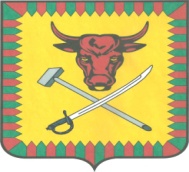 ИЗБИРАТЕЛЬНАЯ КОМИССИЯ МУНИЦИПАЛЬНОГО РАЙОНА «ЧИТИНСКИЙ РАЙОН»ПОСТАНОВЛЕНИЕ«26» июля 2018 года                                                                                  №172О назначении членом избирательной комиссии муниципального района «Читинский район» с правом совещательного голоса от избирательного объединения «Региональное отделение ВСЕРОССИЙСКОЙ ПОЛИТИЧЕСКОЙ ПАРТИИ «РОДИНА» в Забайкальском крае» Рассмотрев  представленные документы, о направлении  Аршиновой Ирины Александровны  членом избирательной комиссии муниципального района «Читинский район» с правом совещательного голоса от избирательного объединения «Региональное отделение ВСЕРОССИЙСКОЙ ПОЛИТИЧЕСКОЙ ПАРТИИ «РОДИНА» в Забайкальском крае», в соответствии со статьей 30 Закона Забайкальского края «О муниципальных выборах в Забайкальском крае», избирательная комиссия муниципального района «Читинский район»п о с т а н о в л я е т:Назначить Аршинову Ирину Александровну членом избирательной комиссии муниципального района «Читинский район» с правом совещательного голоса от избирательного объединения «Региональное отделение ВСЕРОССИЙСКОЙ ПОЛИТИЧЕСКОЙ ПАРТИИ «РОДИНА» в Забайкальском крае».Выдать Аршиновой Ирине Александровне, члену избирательной комиссии муниципального района «Читинский район» с правом совещательного голоса,  удостоверение установленного образца.Направить настоящее постановление Аршиновой Ирине Александровне, члену избирательной комиссии муниципального района «Читинский район» с правом совещательного голоса, и разместить на странице избирательной комиссии муниципального района «Читинский район» в информационно-телекоммуникационной сети «Интернет».Контроль за исполнением настоящего постановления возложить на секретаря комиссии Голобокову О.А.Председатель избирательной комиссии                                  Павлова Л.П. Секретарь избирательной комиссии                                        Голобокова О.А.